JEDILNIK   MARECJEDILNIK   MARECJEDILNIK  MARECJEDILNIK MARECJEDILNIK MARECII. turnusZAJTRKMALICAKOSILOPOPOLDANSKA MALICAPONEDELJEK27.2.OVSENI KRUH, TOPLJENI SIR, ČAJvsebuje alergene: 1ČOKOLADNI NAMAZ, OVSEN KRUH, ČAJ Z LIMONOvsebuje alergene: 1,5ČUFTI V PARADIŽNIKOVI OMAKI, PERE KROMPIR , SVEŽE SADJEvsebuje alergene: 1,3,5MASLENI ROGLJIČ, KOMPOTvsebuje alergene:1,3,5TOREK28.2.MAKOVKA, KAKAV, vsebuje alergene: 1,5PIŠČANČJA SALAMA, OVSEN KRUH, KUMARICE, PLANINSKI ČAJvsebuje alergene: 1,5RIČET,  MEŠAN KRUH, RAZREDČEN 100% SOKvsebuje alergene: 1,5POLNOZRNATI KEKSI, SADJEvsebuje alergene: 1,3,5,6,7SREDA1.3.PLEČKA ŠUNKA, POLBELI KRUH, ZELIŠČNI ČAJvsebuje alergene: 1,5BIO MLEČNI* ZDROB, ČOKOLADNI POSIP, BANANAvsebuje alergene: 1,5MLINCI, PEČENA PIŠČANČJA STEGNA, MEŠANA SOLATAvsebuje alergene: 1,3,5,8MLEČNI NAMAZ, ČRNI KRUH, SOKvsebuje alergene: 1,2ČETRTEK2.3.SIR, ČRNI KRUH, ČAJ Z LIMONO, PAPRIKAvsebuje alergene: 1,5MARMELADA, MARGARINA, POLBELI KRUHvsebuje alergene: 1,5ZELENJAVNA JUHA S KROGLICAMI, RIŽEV NARASTEK SOKvsebuje alergene:1,3,5,8POLBELI KRUH, SIR, ČAJ vsebuje alergene: 1,5PETEK3.3.POLENTA, BELA KAVA vsebuje alergene: 1,5BELI KRUH, SADNI TEKOČI JOGURT**vsebuje alergene: 1,5TESTENINE, TUNINA OMAKA, SIR, MEŠANA SOLATAvsebuje alergene: 1,3,5,8SADNI JOGURT, OVSENI KOSMIČIvsebuje alergene: 1,5I. turnusZAJTRKMALICAKOSILOPOPOLDANSKA MALICAPONEDELJEK6.3.RŽENI KRUH, BELA KAVAvsebuje alergene:1,5MLEČNI NAMAZ S ŠUNKO, POLBELI KRUH, ČAJ Z LIMONOvsebuje alergene: 1,5PIŠČANČJI PAPRIKAŠ, KROMPIR V KOSIH, ZELJNA SOLATA, SOKvsebuje alergene: 1,5POLBELI KRUH, SIR, ČAJ Z MEDOMvsebuje alergene: 1,5TOREK7.3.KISLA SMETANA DŽEM, ČRNI KRUH, ČAJvsebuje alergene: 1,5RŽEN KRUH, SIR, ŠUNKA, SADNI ČAJ , PAPRIKAvsebuje alergene: 1,5MESNO ZELENJAVNA LAZANJA, RDEČA PESA, SOKvsebuje alergene: 1,3MAKOVKA,  SADNI ČAJvsebuje alergene: 1,5SREDA8.3.POLBELI KRUH, PAŠTETA, ČAJvsebuje alergene: 1,5BIO MLEČNI* RIŽ, ČOKOLADNI POSIP, JABOLKOvsebuje alergene: 1,5RIŽOTA Z MEŠANIM MESOM, MEŠANA SOLATA, LIMONADAvsebuje alergene: 1,3,5SADNI JOGURT, POLBELI KRUHvsebuje alergene: 1,5ČETRTEK9.3.KORUZNI KOSMIČI, MLEKOvsebuje alergene: 1,5DOMAČ ZELENJAVNI NAMAZ, RŽEN KRUH, ČAJ Z LIMONO vsebuje alergene: 1,3,5KUS KUS, PIŠČANČJI ZREZEK V SMETANOVI OMAKI, ZELJNA SOLATAvsebuje alergene: 1,3,5KOMPOT, KEKSIvsebuje alergene: 1,5PETEK10.3.TOPLJENI SIR, BELI KRUH, KUMARICE, ČAJ vsebuje alergene: 1,5BIO VANILIJEVO MLEKO, ŽEMLJAvsebuje alergene: 1,3,5GOBOVA JUHA, KRUH,  MARMORNI KOLAČ, SOKvsebuje alergene: 1,3,5SVEŽE SADJE, KRUHvsebuje alergene: 1II. turnusZAJTRKMALICAKOSILOPOPOLDANSKA MALICAPONEDELJEK13.3.MED, MASLO, POLBELIKRUH, ČAJvsebuje alergene: 1,5TOPLJENI SIR, OVSENI KRUH, ČAJ, KUMARICEvsebuje alergene:1,5MINJON JUHA, SVINJSKA PEČENKA, PRAŽEN KROMPIR, ZELENA SOLATA S KORUZOvsebuje alergene: 1,5,6ŠUNKA, RŽENI KRUH, ČAJ Z LIMONOvsebuje alergene: 1,5TOREK14.3.ČOKOLADNE KROGLICE, MLEKOvsebuje alergene: 1,5,7POLBELI KRUH, MORTADELA, ČAJvsebuje alergene: 1,5SEGEDIN ZELJE Z MESOM, KROMPIR V KOSIH, ČAJvsebuje alergene:1,3,5POLNOZRNATI KRUH KISLA SMETANA, ČAJvsebuje alergene: 1SREDA15.3.UMEŠANA JAJČKA, KORUZNI KRUH, ČAJvsebuje alergene: 1,3BELA KAVA (BIO MLEKO), SKUTIN ŽEPEK vsebuje alergene: 1,5PIRINI NJOKI V  SMETANOVI  OMAKI S SIROM, ZELENA SOLATA Z JAJČKOvsebuje alergene: 1,3,5MAKOVKA, SADNI ČAJvsebuje alergene: 1,5,6ČETRTEK16.3.ŠUNKA, SIR, OVSENI KRUH, ČAJvsebuje alergene: 1,5BIO DOMAČ SKUTIN NAMAZ S SADJEM, KORUZNI KRUHvsebuje alergene: 1,5,11PIŠČANČJA OBARA, AJDOVI ŽGANCI, LIMONADAvsebuje alergene: 1,5,8,11JOGURT, POLBELI KRUHvsebuje alergene:1,5PETEK17.3.POLBELA ŽEMLJA, BELA KAVAvsebuje alergene: 1,3,5,7JABOLČNA ČEŽANA*, MLEČNI ROGLJIČvsebuje alergene: 1,3,5BORANJA, POLENTA, MEŠANO SVEŽE SADJEvsebuje alergene:1,3,5,8GRAHAM ŽEMLJA, TOPLJEN SIR, SOK vsebuje alergene: 1,5I. turnusZAJTRKMALICAKOSILOPOPOLDANSKA MALICAPONEDELJEK20.3.MARMELADA, MARGARINA, POLBELI KRUH, BELA KAVAvsebuje alergene:1,5HRENOVKA, OVSENI KRUH, ZENF, ČAJvsebuje alergene: 1,5,6,9MESNO ZELENJAVNA OMAKA, POLNOZRNATE TESTENINE, KITAJSKO ZELJE S FIŽOLOMvsebuje alergene: 1,3ČOKOLADNI NAMAZ, KRUH, SOKvsebuje alergene: 1,5,6,7TOREK21.3.ČOKOLEŠNIK, MLEKOvsebuje alergene: 1,5,7DOMAČ NAMAZ S TUNO, OVSENI KRUH, ČAJ Z LIMONOvsebuje alergene: 1,2,5ZELJE, MATEVŽ, MESNI POLPET, SOKvsebuje alergene: 1vsebuje alergene: 1,3MASLO MED, KORUZNI KRUH, ČAJvsebuje alergene: 1,5SREDA22.3.POLNOZRNATI KRUH, MLEČNI NAMAZ, ČAJvsebuje alergene: 1,5MLEKO TETRAPAK, CORNFLAKES, JABOLKOvsebuje alergene: 5,6GOVEJA JUHA S KROGLJICAMI, RIŽOTA Z MEŠANIM MESOM, ZELENA SOLATAvsebuje alergene: 1,3ŠUNKA, OVSENI KRUH, ČAJvsebuje alergene: 1,5ČETRTEK23.3.OVSENI KOSMIČI, MLEKOvsebuje alergene: 1,5RŽEN KRUH, SADNI JOGURT vsebuje alergene: 1,5NARAVNI SVINJSKI ZREZKI V OMAKI, KRUHOVI CMOKI, MEŠANA SOLATAvsebuje alergene: 1,3,5PAŠTETA , POLBELI KRUH, ČAJvsebuje alergene: 1,3,5,8PETEK24.3.PLEČKA, POLBELI KRUH, ČAJ Z LIMONOvsebuje alergene: 1POLBELI KRUH SIR, SALAMA, PLANINSKI ČAJvsebuje alergene:1,5BOGRAČ, KRUH, MLEČNI SLADOLED vsebuje alergene: 1,3,5SADJE, POLNOZRNATI PIŠKOTI vsebuje alergene: 1,3,5,6,7II. turnusZAJTRKMALICAKOSILOPOPOLDANSKA MALICAPONEDELJEK27.3.POLENTA, MLEKOvsebuje alergene: 1,5BIO SADNI KEFIR, OVSEN KRUH, ČAJ  Z INGVERJEM vsebuje alergene: 1,5ŠPAGETI, BOLONSKA OMAKA, ZELJNA SOLATAvsebuje alergene: 1,3,5,7,8MEŠANI KOSMIČI, MLEKO vsebuje alergene: 1,5TOREK28.3.SIR, KISLA KUMARA, OVSENI KRUH, ČAJvsebuje alergene: 1,3,5MARGARINA, MARMELADA, KORUZNI KRUH, LIMONADAvsebuje alergene: 1BISTRA JUHA Z RIBANO KAŠO, GOVEDINA, PIRE KROMPIR, ŠPINAČAvsebuje alergene: 1,3,5,8KEKSI, KOMPOTvsebuje alergene: 1,3,5,6SREDA29.3.MLEČNI NAMAZ, POLBELI KRUH, ČAJvsebuje alergene:1,5,6BIO MLEČNA*KAŠICA , ČOKOLADNI POSIP, JABOLKOvsebuje alergene: 1,5ZELENJAVNA KREMNA JUHA, PALAČINKE Z MARMELADO, SOKvsebuje alergene: 1,3,5,8SADNI JOGURT, KRUH, ČAJvsebuje alergene: 1,5ČETRTEK30.3.MAKOVKA, KAKAVvsebuje alergene: 1,5,6SIR, POLBELI KRUH, AJVAR, SADNI ČAJ vsebuje alergene: 1,5EKO KORENJE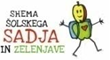 PEČEN PIŠČANEC, MLINCI, ZELENA SOLATA S KORUZOvsebuje alergene: 1,3,5,8TOPLJENI SIR, REDKVICE,  POLBELI KRUH, ČAJvsebuje alergene: 1,5PETEK31.3.KISLA SMETANA, DŽEM, POLBELI KRUH, ČAJ vsebuje alergene: 1,5KRALJEVA TEMNA ŠTRUČKA, BELA KAVAvsebuje alergene: 1,3,5RAGU-PIŠČANČJI, POLENTA, MAKOVO PECIVO, SOKvsebuje alergene: 1,3,5,8RIBE Z ZELENJAVO, RŽENI KRUH, ČAJvsebuje alergene: 1,2,8,9